   Основна школа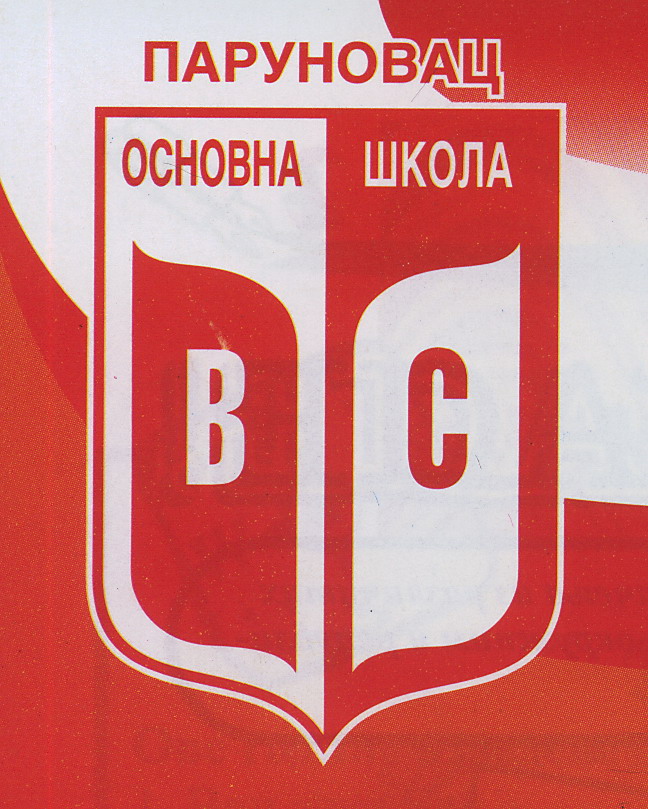 „Владислав Савић Јан“Паруновац37201 Паруновац, Димитрија Туцовића 3; тел: 037/886-155, 064/351-6763е-маил: osjan.pedagogskole@gmail.com & skolaparunovac@osjan.edu.rs Пријаваза упис детета у први разред  школскe 2023/24. годинeПодаци о дететуПодаци о родитељимаПодаци о родитељима- Назив вртића у коме дете похађа припремни предшколски програм:_____________________________________________________________________- Да ли сте примаоци новчане социјалне помоћи? (податак је потребан због остваривања права на бесплатне уџбенике)          ДА             НЕ- Да ли је дете које уписује први разред треће/четврто дете у породици?       ДА             НЕ- Да ли су остала старија деца у систему школовања (основна/средња школа, виша школа/факултет)?                               ДА             НЕ   Датум пријаве:                                                      Потпис родитеља (другог законског заступника):_________________                                                    ______________________________________